Malteser International Hai Daraja West Residential AreaNext to CARE International OfficeWau, South Sudan15th March 2024Request for quotations.RFQ_WAU_2024_0041For rental of vehicles (Land cruiser Hardtop or Pick-up) in Wau Office under 1-year Framework Agreement.Annex 1: Specification of BiddingAnnex 2: Bills of QuantityWe look forward to receiving your tenders via E-mail to: mb.procurement-juba@malteser-international.org by or before the submission deadline on 26th  March 2024 at 12;00 PM.Please write in the Subject line of your email with tender: RFQ_WAU_2024_0041 for rental of vehicles (Land cruiser Hardtop or Pick-up) in Wau Office for 1-year FAThank you for your cooperation.P Please Consider The Environment Before Printing This EmailA.	SPECIFICATION OF QUOTINGRelated to our advertised Request for quotation RFQ_WAU_2024_0041 MI herewith calls for tenders for rental of vehicles in Wau Office for 1-year Framework Agreement.Description of the organization and its activities Malteser International, the worldwide relief agency of the Sovereign Order of Malta for humanitarian aid, has more than 50 years of experience in humanitarian relief and covers around 100 projects in some 20 countries in Africa, Asia and the Americas, annually. It provides aid in all parts of the world without distinction of religion, race or political persuasion. Christian values and the humanitarian principles of impartiality and independence are the foundation of its work.In South Sudan, Malteser International operates in Juba, Yei, Wau, and Uyujuku. In these locations, it’s activities include Health and Nutrition, Food Security and Livelihood, Water Sanitation and Hygiene and Health ProgramsObjective of Request for Quotations: In accordance with the overall targets of above-mentioned operations, MI plans to order tender for rental of vehicles in Wau Office for 1-year Framework Agreement. The technical specifications and conditions of the quoting process are described below in the Specification of Quoting and in the Annex 2: Bill of Quantity which are part of this Request for Quotations.   Companies are invited to present tenders complying with the requirements here below specified.Tenders Presentation  The tender shall be received via E-mail to: mb.procurement-juba@malteser-international.org by or before the submission deadline on 26th March 2024 at or before 12:00PMThe offer shall be written in English. If submitted in an envelope it must state, the following information:Reference to the Bid Number Address to which the offer is being submitted (see above)The words “Not to be opened before deadline” written in English.The offer should be valid for 30 days after the deadline.The format BoQ can be used or a separate one depending on supplier’s choice.General conditionsThe tender shall be typed or written and signed on each page by the legal representative of the supplier,The winning company might be requested to provide catalogues, pictures, technical descriptions and/or samples of items at the order stage when required,The prices of the tender will be expressed in United States Dollars. The prices must be on unit price basis,The prices will be considered fixed whereas MI will not process Tax exemption. No additional change of whatsoever nature and type will be accepted by MI,MI reserves the right to accept or reject all tenders depending on prevailing condition at the time.Technical specificationRental of vehicles in Wau Office for 1-year Framework AgreementValidity of tendersEach company is bound to the tender submitted for a period of 30 days from the deadline for submission of tenders.Language of tendersAll tenders, official correspondence between companies and MI, as well as all documents associated with the tender request will be in English.Submission of tendersAll tenders must conform to the following conditions:Each tender must have received via E-mail to: mb.procurement-juba@malteser-international.org by or before the submission deadline on 26th March 2024 at or before 12:00PM.Content of tenderAll submitted tenders must conform to the requirements mentioned in the request for quotation. Furthermore, they must include the following documents:Part 1 - Tender: A tender for rental of vehicles in Wau Office for 1-year Framework Agreement. The format BoQ can be used or a separate one depending on supplier’s choice. Additional sheets may be attached for further details.  Part 2 - Legal documentsCopy of the company’s certificate of incorporation,Copy of Chamber of Commerce registration, Copy Tax Identification Certificate,Copy of Certificate of Operation,Company’s Financial Statement of last three months,Company’s official address,Bank account details (where money would be paid),Ownership of tendersMI reserves/funds ownership of all tenders received. Therefore, bidders will not be able to stipulate requirements that their tenders are to be returned.Opening of submitted tenders.The tenders will be opened on 26th March 2024 in MI Office in Wau, South Sudan, by the Evaluation Committee. The selection process will be recorded in writing by the Evaluation Committee. Tenders’ evaluationThe criteria applied for the evaluation will be the legal conformity, the price, the technical experiences, the compliance with technical specifications, quality standards of vehicles and technical capacity to deliver. The work will be awarded to the winning bidder according to the timetable mentioned above.Specific Technical and Financial Evaluation Criteria to standards:Comparative Quotation Analysis and justification basing on responsiveness of the selected supplier by internal committee,Framework Agreement will directly be issued to the selected supplier upon approval.Terms of paymentThe payment will be done in United States Dollar by bank transfer or cheque as specified below:Payment ten days upon received invoices for previous month from the Contractor. 15)Bidders, who have not received any notification from MI one month after the deadline of the RFQ, should consider themselves unsuccessful in the procurement processAnnex 2: Bill of Quantity.Unit prices for rental of vehicles for Wau Office for 1-year Framework AgreementEstimated annual amount for rental of vehicles is 20,150 USD.    On behalf of Malteser International:					15th March 2024Yours faithfully,P Please Consider The Environment Before Printing This Email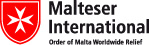 Wau Field Office, South Sudan 
Guya Stephen Thomas. Logistics ManagerHai Daraja, Wau, Western Bahr el Ghazal
stephen.guya@malteser.orgTel. (MTN): + 211 (0) 921 638 992Tel. (ZAIN): +211 (0) 916 748 468Headquarters:Erna-Scheffler-Str. 2 · 51103 Cologne, Germany
www.malteser-international.org 
Malteser International Europe/Malteser Hilfsdienst e. V., County Court Cologne, VR 4726
Executive Board: Dr. Elmar Pankau (Chair), Thomas Kleinert, Ulf Reermann, Douglas Graf von Saurma-Jeltsch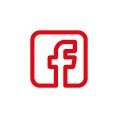 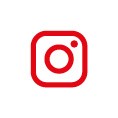 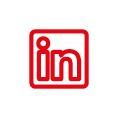 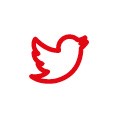 Billing address: Malteser Hilfsdienst e. V., Malteser International, Erna-Scheffler-Str. 2, 51103 Cologne, Germany Legal advice: This communication is for use by the intended recipient and contains information that may be privileged, confidential or copyrighted under applicable law. If you are not the intended recipient, you are hereby formally notified that any use, copying or distribution of this e-mail, in whole or in part, is strictly prohibited. Please notify the sender by return e-mail and delete this e-mail from your systems.NoDescription of tripsQuantityUnitRemark NoDescription of tripsQuantityUnitRemark 1Car Rental Landcruiser Hardtop 3 doors 16 seat in Wau to any location in Wau and Jur River County (Baggari, Besselia, Kangi, Udici, Marial Bai, Kuajiena, Wau Bai, Rocrocdong and surrounding areas of Wau town).1DayBidders to be based within Wau Zone, with Cars on ground, including Fuel, Driver maintenance and accommodation for driver in case of long Tripe.2Car Rental Landcruiser Pickup Single Cabin from Wau to any location in Wau and Jur River County (Baggari, Besselia, Kangi, Udici, Marial Bai, Kuajiena, Wau Bai, Rocrocdong and surrounding areas of Wau town).1DayBidders to be based within Wau Zone, with Cars on ground, including Fuel, Driver maintenance and accommodation for driver in case of long Tripe3Car Rental Landcruiser Hardtop 3 doors 16 seat from Wau to Uyujuku (Abul, Kuru, Sopo, Mangayat) including Driver, fuel, accommodations for the driver, and general maintenance for the car.1DayBidders to be based within Wau Zone, with Cars on ground, including Fuel, Driver maintenance and accommodation for driver in case of long Tripe.4Car Rental Landcruiser Hardtop 3 doors 16 seat from Wau to Other areas of Raja including Raja Town, Kata, Menamba, Bor Medina, Deleba, Firka, Timsa), including Driver, fuel, accommodations for the driver, and general maintenance for the car.1Day Bidders to be based within Wau Zone, with Cars on ground, including Fuel, Driver maintenance and accommodation for driver in case of long Tripe.5Car Rental Landcruiser Pick up single cabinet from Wau to Uyujuku Payam (Abul, Kuru, Sopo. Mangayat) and Raja town including Driver, fuel, accommodations for the driver, and general Maintenance for the car.1DayBidders to be based within Wau Zone, with Cars on ground, including Fuel, Driver maintenance and accommodation for driver in case of long Tripe.NoDescription of tripsQuantityUnitUnit price USDNoDescription of tripsQuantityUnitUnit price USD1Car Rental Landcruiser Hardtop 3 doors 16 seat in Wau to any location in Wau and Jur River County (Baggari, Besselia, Kangi, Udici, Marial Bai, Kuajiena, Wau Bai, Rocrocdong and surrounding areas of Wau town).1Day2Car Rental Landcruiser Pickup Single Cabin from Wau to any location in Wau and Jur River County (Baggari, Besselia, Kangi, Udici, Marial Bai, Kuajiena, Wau Bai, Rocrocdong and surrounding areas of Wau town).1Day3Car Rental Landcruiser Hardtop 3 doors 16 seat from Wau to Uyujuku (Abul, Kuru, Sopo, Mangayat)  including Driver, fuel, accommodation for the driver, and general maintenance for the car.1Day4Car Rental Landcruiser Hardtop 3 doors 16 seat from Wau to Other areas of Raja including Raja Town, Kata, Menamba, Bor Medina, Deleba, Firka, Timsa), including Driver, fuel, accommodation for the driver, and general maintenance for the car.1Day5Car Rental Landcruiser Pick up single cabinet from Wau to Uyujuku Payam (Abul, Kuru, Sopo, Mangayat) and Raja town including Driver, fuel, accommodation for the driver, and general Maintenance for the car.1Day Wau Field Office, South Sudan 
Guya Stephen Thomas. Logistics ManagerHai Daraja, Wau, Western Bahr el Ghazal
stephen.guya@malteser.orgTel. (MTN): + 211 (0) 921 638 992Tel. (ZAIN): +211 (0) 916 748 468Headquarters:Erna-Scheffler-Str. 2 · 51103 Cologne, Germany
www.malteser-international.org 
Malteser International Europe/Malteser Hilfsdienst e. V., County Court Cologne, VR 4726
Executive Board: Dr. Elmar Pankau (Chair), Thomas Kleinert, Ulf Reermann, Douglas Graf von Saurma-JeltschBilling address: Malteser Hilfsdienst e. V., Malteser International, Erna-Scheffler-Str. 2, 51103 Cologne, Germany Legal advice: This communication is for use by the intended recipient and contains information that may be privileged, confidential or copyrighted under applicable law. If you are not the intended recipient, you are hereby formally notified that any use, copying or distribution of this e-mail, in whole or in part, is strictly prohibited. Please notify the sender by return e-mail and delete this e-mail from your systems.